Ассамблеи государств-членов ВОИСПятьдесят седьмая серия заседанийЖенева, 2 – 11 октября 2017 г.КРАТКИЙ ОТЧЕТДобавление ПУНКТ 8 СВОДНОЙ ПОВЕСТКИ ДНЯСОСТАВ КООРДИНАЦИОННОГО КОМИТЕТА ВОИС, А ТАКЖЕ ИСПОЛНИТЕЛЬНЫХ КОМИТЕТОВ ПАРИЖСКОГО И БЕРНСКОГО СОЮЗОВАссамблея Парижского союза единогласно избрала следующие государства в качестве полных членов Исполнительного комитета Парижского союза:  Алжир, Ангола, Армения, Австралия, Австрия, Бельгия, Бразилия, Канада, Чад, Чили, Китай, Коста-Рика, Дания, Джибути, Египет, Сальвадор, Франция, Грузия, Германия, Иран (Исламская Республика), Ирак, Казахстан, Кувейт, Литва, Люксембург, Малайзия, Нидерланды, Новая Зеландия, Норвегия, Польша, Португалия, Сенегал, Испания, Южная Африка, Таиланд, Того, Турция, Уганда, Соединенное Королевство, Уругвай, Венесуэла (Боливарианская Республика) (41); (ii)		Ассамблея Бернского союза единогласно избрала следующие государства в качестве полных членов Исполнительного комитета Бернского Союза:  Аргентина, Бангладеш, Буркина-Фасо, Камерун, Колумбия, Конго, Кот-д’Ивуар, Куба, Корейская Народно-Демократическая Республика, Доминиканская Республика, Эквадор, Финляндия, Габон, Гватемала, Венгрия, Исландия, Индия, Индонезия, Ирландия, Италия, Япония, Кыргызстан, Мексика, Марокко, Мозамбик, Нигерия, Оман, Панама, Парагвай, Республика Корея, Республика Молдова, Румыния, Российская Федерация, Сингапур, Шри-Ланка, Швеция, Объединенные Арабские Эмираты, Соединенные Штаты Америки, Вьетнам (39);(iii)		Конференция ВОИС единогласно назначила следующие государства в качестве членов ad hoc Координационного комитета ВОИС:  Эфиопия, Эритрея (2); Конференция ВОИС и Ассамблеи Парижского и Бернского союзов отметили, что Швейцария останется ex officio членом Исполнительного комитета Парижского союза и Исполнительного комитета Бернского союза.В результате этого в состав Координационного комитета ВОИС на период с октября 2017 г. по октябрь 2019 г. вошли следующие государства:  Алжир, Ангола, Аргентина, Армения, Австралия, Австрия, Бангладеш, Бельгия, Бразилия, Буркина-Фасо, Камерун, Канада, Чад, Чили, Китай, Колумбия, Конго, Коста-Рика, Кот- д'Ивуар, Куба, Корейская Народно-Демократическая Республика, Дания, Джибути, Доминиканская Республика , Эквадор, Египет, Сальвадор, Эритрея, Эфиопия, Финляндия, Франция, Габон, Германия, Грузия, Гватемала, Венгрия, Исландия, Индия, Индонезия, Иран (Исламская Республика),  Ирак, Ирландия, Италия, Япония, Казахстан, Кувейт, Кыргызстан, Литва, Люксембург, Малайзия, Мексика, Марокко, Мозамбик, Нидерланды, Новая Зеландия, Нигерия, Норвегия, Южная Африка, Оман, Панама, Парагвай, Польша, Португалия, Республика Корея, Республика Молдова, Румыния, Российская Федерация, Сенегал, Сингапур, Испания, Шри-Ланка, Швеция, Швейцария, Таиланд, Того, Турция, Уганда, Объединенные Арабские Эмираты, Соединенное Королевство, Соединенные Штаты Америки, Уругвай, Венесуэла (Боливарианская Республика), Вьетнам (83).Соответствующие органы также постановили, что Председатель Генеральной Ассамблеи ВОИС проведет неофициальные консультации с государствами-членами в целях представления сессиям соответствующих органов во время заседаний Ассамблей ВОИС в 2018 г. рекомендации в отношении распределения вакантных мест в ходе Ассамблей ВОИС в 2019 г. [Конец документа]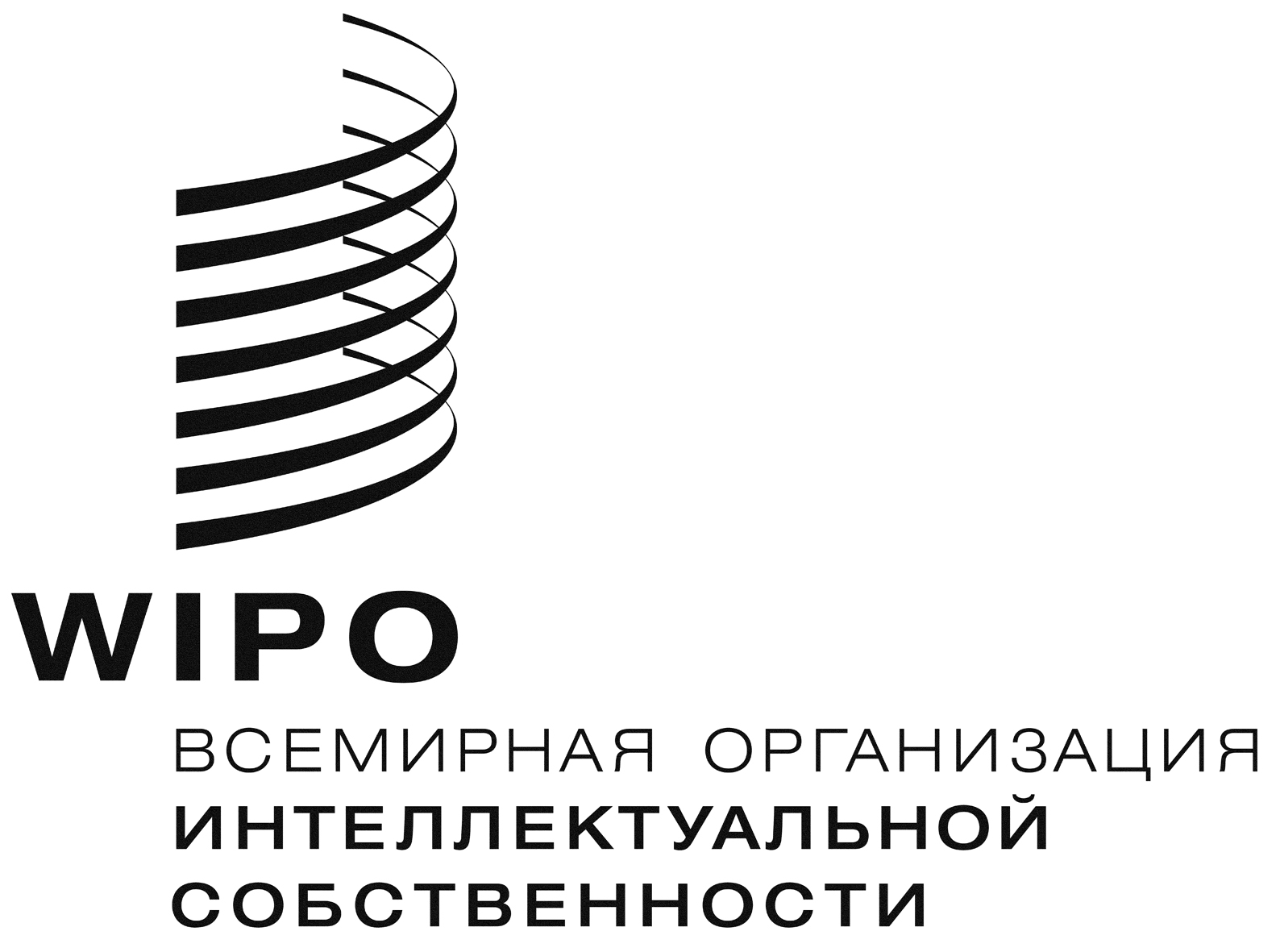 RA/57/11 Add.1A/57/11 Add.1A/57/11 Add.1оригинал:  английский  оригинал:  английский  оригинал:  английский  дата:  11 октября 2017 г.  дата:  11 октября 2017 г.  дата:  11 октября 2017 г.  